A comprehensive school counseling program follows the American School Counselor Association (ASCA) national model.THE SCHOOL COUNSELING PROGRAMPROVIDES: 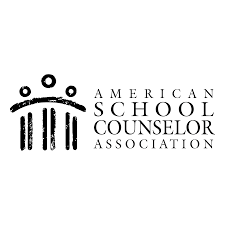 Classroom LessonsEmotions, coping skills, conflict resolution, communication skills, respect, diversity, teamwork, friendship, & Community Circles.Group work with studentsFriendship/Social Skills/Lunch BuddiesIndividual work with studentsShort-term work to meet social, emotional, and behavioral goalsCrisis InterventionCrisis prevention and safety planningConsultation with staff/parentsPlan for student needs and provide resources and educationReferral assistance for servicesMental health, crisis support                               All services strive to meet students’ academic, personal/social and career needs.I am available at:J.S. Abrams Elementary SchoolMonday-Friday8:15 A.M.-3:15 P.M.Phone:(205) 432-3166Email:jadudley@bessk12.orgJ.S. Abrams Elementary SchoolDr. Armentress Robinson, Principal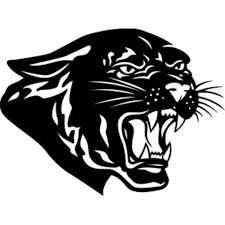 Janìca Dudley, M.Ed. Professional School CounselorHome of the Mighty PanthersSchool CounselingProgramA comprehensive school counseling program follows the American School Counselor Association (ASCA) national model.THE SCHOOL COUNSELING PROGRAMPROVIDES: Classroom LessonsEmotions, coping skills, conflict resolution, communication skills, respect, diversity, teamwork, friendship, & Community Circles.Group work with studentsFriendship/Social Skills/Lunch BuddiesIndividual work with studentsShort-term work to meet social, emotional, and behavioral goalsCrisis InterventionCrisis prevention and safety planningConsultation with staff/parentsPlan for student needs and provide resources and educationReferral assistance for servicesMental health, crisis support                               All services strive to meet students’ academic, personal/social and career needs.J.S. Abrams Elementary SchoolDr. Armentress Robinson, PrincipalJanìca Dudley, M.Ed. Professional School CounselorHome of the Mighty PanthersSchool CounselingProgramA comprehensive school counseling program follows the American School Counselor Association (ASCA) national model.THE SCHOOL COUNSELING PROGRAMPROVIDES: Classroom LessonsEmotions, coping skills, conflict resolution, communication skills, respect, diversity, teamwork, friendship, & Community Circles.Group work with studentsFriendship/Social Skills/Lunch BuddiesIndividual work with studentsShort-term work to meet social, emotional, and behavioral goalsCrisis InterventionCrisis prevention and safety planningConsultation with staff/parentsPlan for student needs and provide resources and educationReferral assistance for servicesMental health, crisis support                               All services strive to meet students’ academic, personal/social and career needs.J.S. Abrams Elementary SchoolDr. Armentress Robinson, PrincipalJanìca Dudley, M.Ed. Professional School CounselorHome of the Mighty PanthersSchool CounselingProgramSCHOOL COUNSELING IS FOR EVERYBODY!!!Part of my job is to get to know each and every student in our school, so I may help them feel connected and safe while they’re with us.Much of my work with students is confidential, which means I respect your child’s right to privacy.  If there’s something I think you need to know, I will definitely contact you!!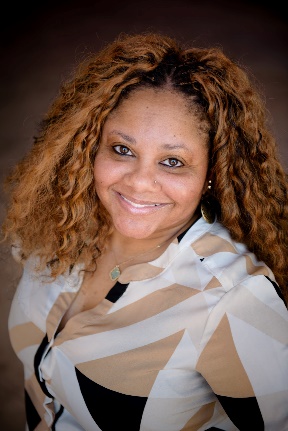 SCHOOL COUNSELING IS FOR EVERYBODY!!!Part of my job is to get to know each and every student in our school, so I may help them feel connected and safe while they’re with us.Much of my work with students is confidential, which means I respect your child’s right to privacy.  If there’s something I think you need to know, I will definitely contact you!!When do I see a Counselor?  When I…Have good newsHave trouble with friends, school work, Have problems with othersNeed to talk to someoneHow do I see a Counselor?  My teacher asks the counselor to see meMy parents can ask the counselor to see meI can ask my teacher if I can go to her officeYour support and cooperation can help make your child’s school years a rewarding experience.SCHOOL COUNSELING IS FOR EVERYBODY!!!Part of my job is to get to know each and every student in our school, so I may help them feel connected and safe while they’re with us.Much of my work with students is confidential, which means I respect your child’s right to privacy.  If there’s something I think you need to know, I will definitely contact you!!Hello!  My name is Janìca Dudley, and I’m your School Counselor.As your School Counselor, I work with students, teachers, administrators, support staff, parents/guardians, and members of the community.  I am an important part of a team that works to create a positive learning environment for all students reflective of our school’s core values-safety, respect, and responsibility. I look forward to getting to know your child or continuing to help your child become a successful student and citizen!When do I see a Counselor?  When I…Have good newsHave trouble with friends, school work, Have problems with othersNeed to talk to someoneHow do I see a Counselor?  My teacher asks the counselor to see meMy parents can ask the counselor to see meI can ask my teacher if I can go to her officeYour support and cooperation can help make your child’s school years a rewarding experience.Hello!  My name is Janìca Dudley, and I’m your School Counselor.As your School Counselor, I work with students, teachers, administrators, support staff, parents/guardians, and members of the community.  I am an important part of a team that works to create a positive learning environment for all students reflective of our school’s core values-safety, respect, and responsibility. I look forward to getting to know your child or continuing to help your child become a successful student and citizen!When do I see a Counselor?  When I…Have good newsHave trouble with friends, school work, Have problems with othersNeed to talk to someoneHow do I see a Counselor?  My teacher asks the counselor to see meMy parents can ask the counselor to see meI can ask my teacher if I can go to her officeYour support and cooperation can help make your child’s school years a rewarding experience.Hello!  My name is Janìca Dudley, and I’m your School Counselor.As your School Counselor, I work with students, teachers, administrators, support staff, parents/guardians, and members of the community.  I am an important part of a team that works to create a positive learning environment for all students reflective of our school’s core values-safety, respect, and responsibility. I look forward to getting to know your child or continuing to help your child become a successful student and citizen!